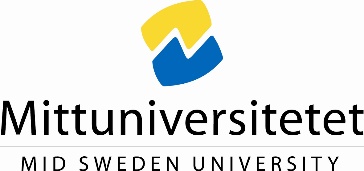 Programme Syllabus:The Name of the Programe, XXX Credits (Översättning av svenskt programnamn)General data Code 		NNNNNCycle		X cycle (Tillträdesnivå, X: GR=First, AV=Second, FO=Third)Ref no		MIUN YYYY/xxxCredits		XXAnswerable department	NnAnswerable faculty	NnEstablished (Fastställd)	yyyy-mm-ddDate of change	yyyy-mm-ddVersion valid from	yyyy-mm-ddAim (Syfte)Programme objectives (Lärandemål)Knowledge and understanding (Kunskap och förståelse)Competence and skills (Färdighet och förmåga)Judgement and approach (Värderingsförmåga och förhållningssätt)Content (Innehåll)Specialisations (Inriktningar)Entry requirements (Behörighet)General/Specific entry requirements (Grundläggande/Särskild behörighet)Standardised specific entry requirements (Områdesbehörighet)Exemption is/Exemptions are allowed from … (Undantag ges för…)Reduction from … (Sänkning från…)In addition … is/are required (Dessutom krävs…)Prior award of a X Degree (Innehar avlagd Xexamen)Description of programme (Programbeskrivning) Selection rules and procedures (Urvalsregler)Programme with restricted admissions (Spärrar i utbildningen)Teaching and examination (Undervisning och examination)Title of qualification (Examensbenämning)Other information (Övrig information)